Emergency Department Clinical Nurse Leader Kimberly Smith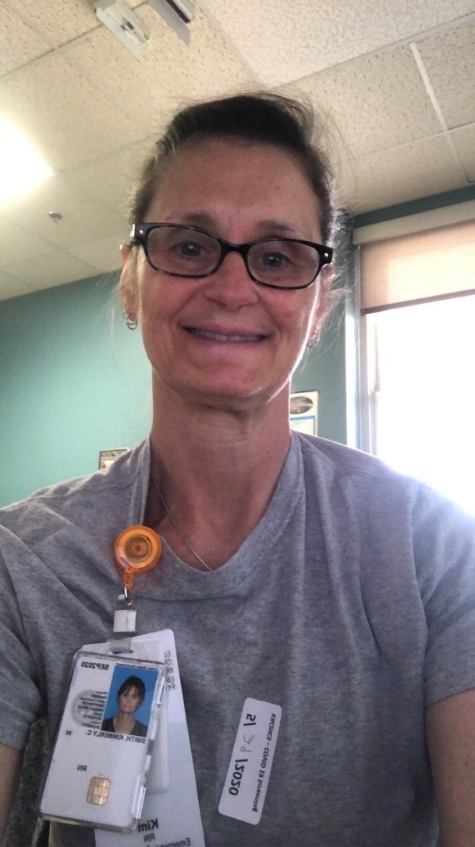 Kimberly Smith, MSN, RN, CNL, CEN, CCRN  Kim Smith is the lead for Safety Planning in the Emergency Department (SPED) and the Clinical Nurse Leader for the VA Central Iowa Emergency Department. She is not only a very competent nurse, she is highly skilled in how to lead the staff to achieve excellence in many areas including the implementation of the SPED program.